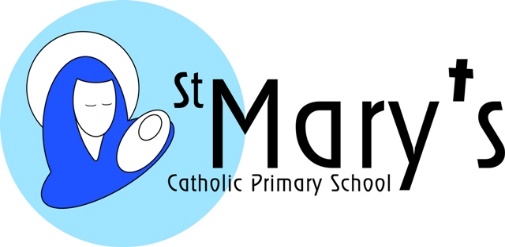 SCHOOL ASTHMA CARE PLANNAME OF CHILD _____________________________  DOB _________________CLASS _____________FIRST CONTACT	SECOND CONTACTNAME ___________________________	NAME __________________________RELATIONSHIP _________________	RELATIONSHIP _________________ADDRESS _______________________	ADDRESS ________________________________________________________	__________________________________________________________________	__________________________________________________________________	_________________________________TELEPHONE	TELEPHONEHOME __________________________	HOME __________________________WORK __________________________	WORK __________________________MOBILE ________________________	MOBILE ________________________G.P.’S NAME ____________________	TELEPHONE ____________________My son/daughter suffers from asthma.What triggers cause the symptoms of asthma?_______________________________________________________________________________________________________________________________________________________________________________________________________________________________________________________________________________________________________________________________________________In the event of a reaction, the following will happen.__________________________________________________________________________________________________________________________________________________________________________________________________________________________________________________________________________________________________________________________________________________________________________________________________________________ What treatment should your child receive if a reaction occurs?__________________________________________________________________________________________________________________________________________________________________________________________________________________________________________________________________________________________________________________________________________________________________________________________________________________Are there any special considerations ie before/during P.E?__________________________________________________________________________________________________________________________________________________________________________________________________________________________________________________________________________________________________________________________________________________________________________________________________________________I undertake to inform the school immediately, if my child’s symptoms or treatment changes.I confirm that:My child is able to take responsibility for the self-administration of his/her inhaler and will bring it daily into school.ORMy child is not able to be responsible for his/her inhaler.  I will send one in to be kept in school and ask staff to assist in its administration.My child’s inhaler is named and I understand that it is my responsibility to ensure that it is replaced when it is out of date.I don’t feel the need for my son/daughter to bring their inhaler into school.Signed __________________________________  Date  _____________________Print Name  ____________________________________